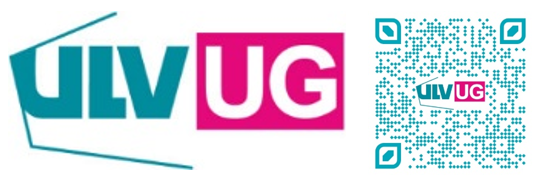 Team ULV-UGIndependent Scientists, Lecturers and Unionists at the University of Vienna
Unabhängige Wissenschaftler*innen und Unabhängige Gewerkschaftler*innenThe only Constant is Change – and We need Change!
Empower yourself: Vote for ULV-UG so that words become facts!
Damit auf Worte Taten folgen!ULV-UG hat zum Ziel, dass unsere Universität ein ausgezeichneter, motivierender und kreativitätsfördernder Arbeitsplatz für alle Wissenschaftler*innen wird: Beginnend mit Tutor*innen und Studienassistent*innen bis hin zu den Professor*innen sollen alle eine möglichst wissenschaftsfreundliche Umgebung vorfinden. Dazu müssen sowohl die Lehr- und Studienbedingungen optimiert werden als auch für das allgemeine Personal die Arbeitswelt Universität so gestaltet sein, dass dieses uns bestmöglich unterstützen kann. Wissenschaft und Lehre benötigen bestmöglichen Support. Unsere Universität, wir alle gemeinsam, haben gezeigt, dass wir dies auch in Krisenzeiten bewältigen. 
Lasst uns daran anknüpfen!ULV-UG ist ein Team aus jungen und erfahrenen, motivierten Wissenschaftler*innen, die bereit sind, sich für andere einzusetzen, mit dem Ziel, eine bessere Universität zu schaffen – frei nach unserem immer gültigen Motto: „Universität ist Leistung durch Kooperation, Verantwortung durch Partizipation. Unabhängig. Gemeinsam.“ULV-UG face to face at https://br2023.ulv.at
ULV-UG vote at https://www.ulv.at/doku.php?id=univie:wahllokaleULV-UG wants our university to be an excellent, motivating and creativity-encouraging workplace for all scientists: Starting with tutors and study assistants up to professors, everyone should find an environment that is as science-friendly as possible. To achieve this, both teaching and study conditions must be optimized, and the working environment must be designed in such a way that the general staff can assist us in the best possible way. Science and teaching need the best possible support. Our university, all of us, have shown that we can manage this even in times of crisis. Let us build on this!ULV-UG is a team of young and experienced, motivated scientists, who are ready to work for others with the goal of creating a better university - according to our always valid motto: "University means performance through cooperation, responsibility through participation: independent and together."On the Spot: ULV-UG
The Team of Fairness, Information and Transparency!
Independent Scientists, Lecturers and Unionists at the University of ViennaULV-UG professionally represents all scientists
ULV-UG aims for a university with social responsibility
ULV-UG claims participation, co-determination and joint responsibilityThe only Constant is Change – and We need Change!
Empower yourself: Vote for ULV-UG so that words become facts!ULV-UG face to face at https://br2023.ulv.atDamit auf Worte Taten folgen!Wähle ULV-UG am 10. und 11. Mai!ULV-UG steht für• politische Unabhängigkeit• Partizipation und Fairness• Zivilcourage und Engagement• eine familienfreundliche UniversitätULV-UG fordert• Karrierechancen 
   durch unbefristete Stellen• Demokratie statt Hierarchie• Transparenz • kreativitätsfördernde ArbeitsplätzeULV-UG bietet• Vertretung und kompetente BeratungULV-UG engagiert sich• durch Informationen an Mitglieder• öffentliche Stellungnahmen zu GesetzenULV-UG stands for• independence from political parties• participation and fairness• civic-mindedness and engagement• a family-friendly universityULV-UG demands• career chances 
   through permanent contracts• flat hierarchies for equal opportunities• transparent procedures• creativity encouraging workplacesULV-UG offers• representation and negotiation• an active information policy• experts’ comments to laws